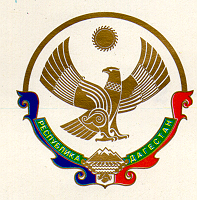 МУНИЦИПАЛЬНОЕ КАЗЕННОЕ УЧРЕЖДЕНИЕ«У П Р А В Л Е Н И Е   О Б Р А З О В А Н И Я»       С Е Р Г О К А Л И Н С К О Г О    Р А Й О Н Аул. 317 Стрелковой дивизии, 7, с. Сергокала, 368510 e.mail sergokalaruo@mail.ru тел. 8(8722) 55-17-30ОКПО 69298616,  ОГРН 1110548000056,  ИНН/КПП 0527003198/052701001ПРИКАЗ№3/2                                                                                                от 18.01.2024г.Об организации и проведении Всероссийских проверочных работ в Сергокалинском районе в 2024 году В соответствии с приказом Федеральной службы по надзору в сфере образования и науки от 21.12.2023г. №2160 "О проведении Федеральной службой по надзору в сфере образования и науки мониторинга качества подготовки обучающихся общеобразовательных организаций в форме всероссийских проверочных работ в 2024 году», приказом Министерства образования и науки РД №05-02-2-17/24 от 17.01.2024г.п р и к а з ы в а ю:Провести мониторинг качества подготовки обучающихся в форме всероссийских проверочных работ (далее – ВПР) в общеобразовательных организациях Сергокалинского района, реализующих программы начального общего, основного общего и среднего общего образования:  в 4 – 8 классах в период с 19 марта по 17 мая 2024 г. в соответствии с планом-графиком и порядком проведения ВПР (Приложение №1, №2); в 11 классе в период с 1 марта по 22 марта 2024 г.2. Назначить муниципальным координатором ВПР Магомедову У.К., методиста МКУ «Управления образования».3. Муниципальному координатору ВПР Магомедовой У.К.: 3.1. обеспечить организационно-методическое сопровождение проведения ВПР в указанные сроки;3.2. обеспечить контроль работы ОО в личном кабинете ФИСОКО; 3.3. провести муниципальный мониторинг официальных сайтов ОО на предмет своевременного размещения школами утвержденных единых графиков оценочных процедур и их соответствия федеральным и региональным рекомендациям; 3.4. провести выборочно выездные проверки для объективного проведения ВПР-2024 в общеобразовательных организациях;3.5. обеспечить присутствие общественных наблюдателей из числа методистов, представителей других образовательных и общественных организаций и закрепить их за каждой общеобразовательной организацией;3.6. обеспечить проведение муниципальной перепроверки ВПР-2024 по русскому языку и математике в ОО в 4-5 классах, в которых в 2021-2023 гг. были выявлены признаки необъективности проведения проверочных работ;3.7. обеспечить объективность оценивания независимыми экспертами выполненных обучающимися проверочных работ в ОО с необъективным оцениванием ВП.4. Руководителям общеобразовательных организаций района:4.1. Назначить ответственных организаторов – педагогов, ответственных за проведение ВПР в ОО, и передать данные ответственного организатора муниципальному координатору;4.2. в срок до 15 февраля 2024г. сформировать расписание проведения ВПР в традиционной и по желанию в компьютерной форме; 4.3. обеспечить проведение подготовительных мероприятий и ВПР в соответствии с планом-графиком ВПР и Порядком проведения ВПР в 2024 году; 4.4. организовать качественную работу в личном кабинете ФИСОКО (скачивание необходимых материалов ВПР, своевременная загрузка результатов ВПР);4.5. обеспечить конфиденциальность контрольно-измерительных материалов ВПР на всех этапах от момента получения материалов до окончания выполнения работ;4.6. скачать архив с материалами для проведения ВПР (файлы для участников ВПР содержат первый и второй варианты работ) в личном кабинете в ФИС ОКО (https://spo-fisoko.obrnadzor.gov.ru) в разделе "ВПР". Архив размещается в ФИС ОКО в соответствии с Планом-графиком проведения ВПР. Рекомендуется скачать архив заранее, до дня проведения работы. Для каждой ОО варианты сгенерированы индивидуально на основе банка оценочных средств ВПР с использованием ФИС ОКО. Критерии оценивания ответов и форма сбора результатов размещаются в ФИС ОКО в соответствии с Планом-графиком проведения ВПР;4.7. скачать в личном кабинете в ФИС ОКО в разделе "ВПР" макет бумажного протокола и список кодов участников работы. Файл с кодами для выдачи участникам представляет собой таблицу с напечатанными кодами, которые выдаются участникам перед началом работы;4.8. организовать выполнение работы участниками. Каждому участнику выдается один и тот же код на все работы (произвольно из имеющихся);4.9. обеспечить самостоятельность выполнения заданий ВПР обучающимися в аудиториях;4.10. создать список независимых экспертов оценивания ВПР. 4.11. по окончании проведения работы собрать все комплекты с ответами участников и организовать проверку ответов участников с помощью критериев (время проверки работ указано в Плане-графике проведения ВПР);4.12. загрузить электронную форму сбора результатов в ФИС ОКО в разделе "ВПР" (дата загрузки формы указана в Плане-графике проведения ВПР). В случае проведения ВПР в компьютерной форме раздать логины и пароли участникам и экспертам, организовать проверку;4.13. обеспечить самостоятельность выполнения заданий ВПР обучающимися;4.14. получить результаты проверочных работ в разделе «Аналитика» ФИС ОКО;4.15. при проведении ВПР обеспечить присутствие общественных наблюдателей из числа родителей и администрации школы;4.16. до начала проведения ВПР провести подготовительную работу с обучающимися по образцам и описаниям контрольных измерительных материалов 2023 года, представленным на сайте ФГБУ «Федеральный институт оценки качества образования» (https://fioco.ru/obraztsi_i_opisaniya_vpr_2023).5. Разместить настоящий приказ на официальном сайте Управления образования Сергокалинского района. 6.   Контроль за исполнением настоящего приказа оставляю за собой.И.о.начальника МКУ«Управление образования»                                                                        С.ЛукмановаИсп.Магомедова У.К.Тел: 89034825746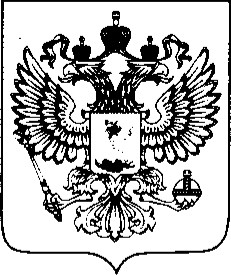 Федеральная служба	по надзору в сфере образования и науки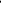 (Рособрнадзор)Приказ от 21 декабря 2023 г.                                                                                                   N 2160О проведении Федеральной службой по надзору в сфере образования и науки мониторинга качества подготовки обучающихся общеобразовательных организаций в форме всероссийских проверочных работ в 2024 годуВ соответствии со статьей 97 Федерального закона от 29.12.2012 № 273-ФЗ «Об образовании в Российской Федерации», Правилами осуществления мониторинга системы образования, утвержденными постановлением Правительства Российской Федерации от 05.08.2013 № 662, приказом Федеральной службы по надзору в сфере образования и науки, Министерства просвещения Российской Федерации и Министерства науки и высшего образования Российской Федерации от 18.12.2019 № 1684/694/1377 «Об осуществлении Федеральной службой по надзору в сфере образования и науки, Министерством просвещения Российской Федерации и Министерством науки и высшего образования Российской Федерации мониторинга системы образования в части результатов национальных и международных исследований качества образования и иных аналогичных оценочных мероприятий, а также результатов участия обучающихся в указанных исследованиях и мероприятиях» (зарегистрирован Минюстом России 26.12.2019, регистрационный № 56993), а также в целях реализации мероприятия «Обеспечены совершенствование и реализация процедур оценки степени и уровня освоения образовательных программ общего образования обучающимися общеобразовательных организаций, которые характеризуются применением и развитием технологий и методик работы с результатами мониторинга системы образования в части оценки качества общего образования всеми субъектами Российской Федерации» комплекса процессных мероприятий «Качество образования», утвержденного руководителем Федеральной службы по надзору в сфере образования и науки АА. Музаевым 29.12.2021, п р и к а з ы в а ю:Утвердить график проведения Федеральной службой по надзору в сфере образования и науки мониторинга качества подготовки обучающихся общеобразовательных организаций в форме всероссийских проверочных работ в 2024 году согласно приложению к настоящему приказу.Управлению оценки качества образования и контроля (надзора) за деятельностью органов государственной власти субъектов Российской Федерации (Елисеевой Е.Н.) обеспечить проведение мониторинга качества подготовки обучающихся общеобразовательных организаций в форме всероссийских проверочных работ в 2024 году в соответствии с утвержденным графиком, указанным в пункте 1 настоящего приказа.3. Контроль за исполнением настоящего приказа возложить на заместителя руководителя Семченко ЕЕ.Руководитель	              	                 А.А. Музаев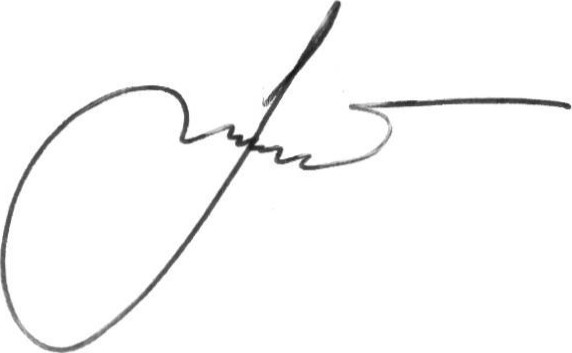 ПриложениеУТВЕРЖДЕН
приказом Федеральной службы
по надзору в сфере образования
и науки
от 21.12.2023 N 2160Приложение №1к приказу Минобрнауки РДот 17.01.2024г. №05-02-2-17/24График проведения мониторинга качества подготовки обучающихся общеобразовательных организаций в форме всероссийских проверочных работ в 2024 году                                                                                     Приложение № 2 к приказу Минобрнауки РД Порядок проведения всероссийских проверочных работ в 2024 году Порядок проведения всероссийских проверочных работ в 2024 году разработан в соответствии с приказом Рособрнадзора от 21.12.2023 № 2160 «О проведении Федеральной службой по надзору в сфере образования и науки мониторинга качества подготовки обучающихся общеобразовательных организаций в форме всероссийских проверочных работ в 2024 году» (далее – приказ Рособрнадзора № 2160). 1. Проведение всероссийских проверочных работ (далее соответственно – ВПР, проверочные работы) в 4-8, 11 классах. ВПР проводятся в любой день периода, указанного в графике проведения Федеральной службой по надзору в сфере образования и науки мониторинга качества подготовки обучающихся общеобразовательных организаций в форме ВПР в 2024 году, утвержденного приказом Рособрнадзора № 2160 (далее – график проведения ВПР). Даты проведения ВПР определяются образовательной организацией (далее – ОО) самостоятельно. Участниками ВПР в 4–8 классах по каждому учебному предмету являются  все обучающиеся соответствующих классов всех ОО Российской Федерации, реализующих образовательные программы начального общего, основного общего, среднего общего образования. Обучающиеся 11 классов принимают участие в ВПР по решению ОО. ОИВ может принять решение об участии в ВПР обучающихся 11 классов отдельных ОО.  ВПР в 11 классах проводятся по тем предметам, которые не выбраны для сдачи в форме единого государственного экзамена (далее – ЕГЭ). В случае принятия ОО такого решения  в ВПР по конкретному учебному предмету принимают участие все обучающиеся этой ОО,  не планирующие проходить государственную итоговую аттестацию в форме ЕГЭ по данному учебному предмету. Обучающиеся 11 классов, планирующие сдавать ЕГЭ по конкретному учебному предмету, принимают участие в ВПР по данному предмету по своему выбору. 1.1 В ВПР: в 4 классе по предметам: «Русский язык», «Математика», «Окружающий мир» принимают участие все обучающиеся параллели;  в 5 классе по предметам «Русский язык», «Математика», «История», «Биология» принимают участие все обучающиеся параллели;  в 6 классе по предметам «Русский язык», «Математика» принимают участие все обучающиеся параллели; по предметам «История», «Биология», «География», «Обществознание» ВПР проводятся для каждого класса по двум предметам на основе случайного выбора; в 4–6 классах проводятся ВПР с контролем объективности результатов по предметам «Русский язык», «Математика» (формируемая выборка ОО и участников, включённых  в выборку, определяется федеральным организатором). ВПР с контролем объективности результатов обязательно проводятся в присутствии независимых наблюдателей в аудитории, проверяются работы независимыми экспертами. в 7 классе по предметам «Русский язык», «Математика» принимают участие все обучающиеся параллели; по предметам «История», «Биология», «География», «Обществознание», «Физика» ВПР проводятся для каждого класса по двум предметам  на основе случайного выбора. В классах с углубленным изучением предмета (-ов) «Математика», и/или «Физика» ВПР по данным предметам проводятся на углубленном уровне. в 7-8 классе по предметам «Русский язык», «Математика» принимают участие  все обучающиеся параллели; по предметам «История», «Биология», «География», «Обществознание», «Физика» ВПР проводятся для каждого класса по двум предметам на основе случайного выбора. В классах с углубленным изучением предметов «Математики» и/или «Физика» ВПР по данным предметам проводятся на углубленном уровне. Для проведения ВПР в 8 классе по двум предметам на основе случайного выбора предметы распределяются по одному из каждой предметной области: общественно-научные предметы – «История», «Обществознание», «География»; естественно-научные предметы – «Физика», «Химия», «Биология». В 6 классах для равного количества предметов для распределения предмет «География» переносится в естественно-научную предметную область. Таким образом, в 6 классах общественно-научные предметы – «История», «Обществознание»; естественно-научные предметы – «Биология», «География»; в 7 классах общественно-научные предметы – «История», «Обществознание», «География»; естественно-научные предметы – «Биология», «Физика»; в 8 классах общественно-научные предметы – «История», «Обществознание», «География»; естественно-научные предметы – «Физика», «Химия», «Биология». 1.2. ВПР проводятся в режиме апробации: в 11 классе по предмету «География», По учебному плану ОО изучение предмета «География» может заканчиваться  в 10 или 11 классе. в 11 классе по предметам: «Физика», «Химия», «Биология», «История». в 11 классе проводится единая проверочная работа по социально-гуманитарным предметам с контролем объективности результатов (формируемая выборка ОО и участников, включённых в выборку, определяется федеральным организатором). Единая проверочная работа по социально-гуманитарным предметам с контролем объективности результатов обязательно проводится в компьютерной форме в присутствии независимых наблюдателей  в аудитории, проверяются работы независимыми экспертами. В единую проверочную работу входят задания по предметам: «География», «История», «Обществознание». 1.3. При проведении ВПР ОО предоставляется альтернативная возможность выполнения участниками работ в компьютерной форме:  в 5, 6, 7, 8 классах по предметам «История», «Биология», «География», «Обществознание». Для проведения ВПР в 5–8 классах по предметам «История», «Биология», «География», «Обществознание» в каждой параллели по каждому предмету выбирается только одна форма проведения (для всей параллели по выбранному предмету) – традиционная или компьютерная.  Каждому участнику выдается один и тот же код на все работы (в 4–8, в 11 классе – четырехзначный код). Инструктивные материалы, разработанные в соответствии с настоящим Порядком  для региональных и/или муниципальных координаторов, организаторов ВПР в ОО, организаторов в аудитории, экспертов по проверке работ, предоставляются федеральным организатором в соответствии с Планом-графиком проведения ВПР в 2024 году (далее – План-график проведения ВПР). В инструктивных материалах описывается последовательность действий, привлеченных к проведению ВПР, лиц.  Время выполнения работ и формат печати вариантов ВПР представлены  в приложении к настоящему Порядку.   2. Проведение ВПР в компьютерной форме в 5–8 классах В 5, 6, 7, 8 классах по предметам «История», «Биология», «География», «Обществознание».  Решение о проведении проверочных работ в компьютерной форме ОО принимает самостоятельно. В случае принятия решения о проведении проверочных работ  в компьютерной форме эксперты для проверки заданий получат доступ к системе электронной проверки заданий «Эксперт». В ОО с большим количеством участников возможно проведение ВПР в компьютерной форме в несколько сессий в рамках выбранной даты или в течение нескольких дней (не более пяти дней) периода проведения ВПР в компьютерной форме, установленного графиком проведения ВПР. Федеральный организатор обеспечивает ОО реквизитами доступа участников  для выполнения проверочных работ в компьютерной форме и экспертов для проверки заданий. Реквизиты доступа публикуются в личных кабинетах ОО в Федеральной информационной системе оценки качества образования (далее – ФИС ОКО). Технические требования к компьютерам (при выборе компьютерной формы проведения) Под управлением операционной системы семейства WIndows или Linux  для платформ x86, x64. Процессор: Минимальная конфигурация: одноядерный, минимальная частота 3,0 ГГц, Рекомендуемая конфигурация: двухъядерный, минимальная частота 2 ГГц. Оперативная память: Минимальный объем: от 2 ГБайт, Рекомендуемый объем: от 4 ГБайт. Свободное дисковое пространство: от 10 Гб. Прочее оборудование: Манипулятор «мышь». Клавиатура. Видеокарта и монитор: разрешение не менее 1024 по горизонтали, не менее 768  по вертикали. Дополнительное ПО: Яндекс.Браузер. Требуется подключение к сети Интернет. Технический специалист в присутствии ответственного организатора проводит проверку доступа к сети Интернет на каждом рабочем месте. 2.1. Для проведения ВПР в компьютерной форме в параллели 5 классов предоставляется следующая информация: количество классов в параллели; дата проведения ВПР по каждому предмету (не более пяти дней). 2.2. Для проведения ВПР в компьютерной форме в параллелях 6 ,7, 8 классов по двум предметам на основе случайного выбора и распределения предметов по классам предоставляется следующая информация: количество классов в каждой параллели; дата проведения ВПР по каждому из двух предметов на основе случайного выбора (не более пяти дней). Форма сбора результатов не заполняется. Заполняется электронный протокол,  в котором указывается связь логина участника, полученного для входа в систему  для выполнения работы, с пятизначным кодом участника.  Результаты будут сформированы после проверки работ участников экспертами  в системе электронной проверки заданий «Эксперт» в соответствии с Планом-графиком проведения ВПР. Региональный/муниципальный координатор: Осуществляет мониторинг формирования заявки от ОО на участие в ВПР, корректирует, взаимодействуя с муниципальными/региональными координаторами и ОО. Осуществляет мониторинг заполнения ОО расписания проведения ВПР  в традиционной и в компьютерной формах. Информирует ответственных организаторов ОО о необходимости ознакомления с инструктивными материалами для проведения ВПР, контролирует проведение ВПР в ОО.  Осуществляет мониторинг загрузки ОО электронных форм сбора результатов ВПР.  В случае проведения ВПР в компьютерной форме осуществляет мониторинг хода проверки экспертами заданий проверочных работ участников в ОО и заполнения электронных протоколов. Ответственный организатор ОО: Формирует заявку на участие в ВПР в личном кабинете ФИС ОКО. Формирует расписание ВПР в традиционной и компьютерной форме в 4–8  и в 10-11 классах. Заполняет форму сбора информации о количестве экспертов по проверке заданий проверочных работ в компьютерной форме: в 5–8 классах по предметам «История», «Биология», «География», «Обществознание»  в 11 классах по единой проверочной работе по социально-гуманитарным предметам в рамках выборочного проведения с контролем объективности результатов. Соблюдая конфиденциальность, скачивает архив с материалами для проведения ВПР – файлы для участников ВПР – в личном кабинете в ФИС ОКО  https://spo-fisoko.obrnadzor.gov.ru/ в разделе «ВПР». Архив размещается в ФИС ОКО в соответствии с Планом-графиком проведения ВПР. Рекомендуется скачать архив заранее, до дня проведения работы. Для каждой ОО варианты сгенерированы индивидуально на основе банка оценочных средств ВПР с использованием ФИС ОКО. Критерии оценивания ответов и форма сбора результатов размещаются в ФИС ОКО в соответствии с Планом-графиком проведения ВПР. Для 6–8 классов информация о распределении конкретных предметов на основе случайного выбора по конкретным классам будет предоставляться ОО не ранее чем за семь дней до дня проведения в личном кабинете ФИС ОКО в соответствии с расписанием, полученным от ОО, согласно Плану-графику проведения ВПР. Распределение предметов на основе случайного выбора осуществляет федеральный организатор. Скачивает в личном кабинете в ФИС ОКО в разделе «ВПР» бумажный протокол для внесения информации по классам ОО и их наименованиям и список кодов участников работы. Файл с кодами для выдачи участникам представляет собой таблицу с напечатанными кодами, которые выдаются участникам перед началом работы. Варианты ВПР печатаются на всех участников с соблюдением условий конфиденциальности. Бумажные протоколы и коды участников печатаются в необходимом количестве. Таблица с кодами участников разрезается на отдельные коды для выдачи каждому участнику.  Организует выполнение работы участниками. Каждому участнику выдается один  и тот же код на все работы (произвольно из имеющихся). Каждый участник переписывает код в специально отведенное поле на каждой странице работы. В процессе проведения работы заполняется бумажный протокол, в котором фиксируется соответствие кода  и ФИО участника.  По окончании проведения работы собирает все комплекты с ответами участников. Организует проверку ответов участников экспертами с помощью критериев оценивания (период проверки работ указан в Плане-графике проведения ВПР). Заполняет электронную форму сбора результатов (при необходимости с помощью технического специалиста): вносит код, номер варианта работы и баллы за задания каждого из участников. При проведении проверочных работ в компьютерной форме заполняет электронный протокол: указывает соответствие логинов и кодов участников, вносит контекстную информацию (пол, класс). В электронной форме сбора результатов и в электронном протоколе передаются только коды участников (логины), ФИО не указывается. Соответствие ФИО и кода остается в ОО в виде бумажного протокола. Загружает электронную форму сбора результатов и электронный протокол  в ФИС ОКО в разделе «ВПР» (период загрузки форм указан в Плане-графике проведения ВПР).  Для проведения в параллелях 5–8 классов ВПР в компьютерной форме предоставляет необходимую информацию, обеспечивает логинами и паролями участников и экспертов, организует проведение ВПР в компьютерной форме и работу экспертов по проверке заданий. Организатор в аудитории В традиционной форме: Получает от ответственного организатора коды и варианты (первый и второй) проверочных работ, выдает каждому участнику. Проводит инструктаж (5 мин) (текст размещен в инструктивных материалах). Проверяет, чтобы каждый участник переписал выданный ему код в специально отведенное поле в верхней правой части каждого листа с заданиями. В процессе проведения работы заполняет бумажный протокол, в котором фиксирует код участника в таблице рядом с ФИО участника. По окончании проведения работы собирает все комплекты с ответами участников и передает ответственному организатору. В компьютерной форме: Перед началом проведения ВПР проверяет подключение компьютеров к сети Интернет (с помощью технического специалиста), открывает на каждом компьютере страницу для входа https://edutest.obrnadzor.gov.ru/login. Рассаживает участников за рабочие места и раздает логины и пароли для проведения проверочной работы. Помогает участникам, у которых вызвало затруднение введение логина и пароля. Проводит инструктаж (5 мин) (текст размещен в инструктивных материалах). В процессе проведения работы заполняет бумажный протокол, в котором фиксирует код участника в таблице рядом с логином участника. Через каждые 10 минут проведения проверочной работы проводит рекомендуемый комплекс упражнений гимнастики для глаз (в течение 5 минут) (комплекс упражнений 	заранее 	скачать 	в 	личном 	кабинете 	в 	ФИС 	ОКО  (https://spo-fisoko.obrnadzor.gov.ru). По окончании проверочной работы проверяет, что каждый участник корректно завершил работу и нажал кнопку «Завершить», фиксирует это в бумажном протоколе. Эксперт Список экспертов по проверке работ формирует ОО из числа педагогических работников, работающих в общеобразовательной организации и обладающих навыками оценки образовательных достижений обучающихся.  Оценивает работы в соответствии с полученными критериями оценивания. Вписывает баллы за каждое задание в специальное квадратное поле с пунктирной границей слева от соответствующего задания: если участник не приступал к выполнению заданий, то в квадратное поле с пунктирной границей слева от соответствующего задания вносится «Х» (решение и ответ отсутствуют). если какие-либо задания не могли быть выполнены целым классом по причинам, связанным с отсутствием соответствующей темы в реализуемой школой образовательной программе, всем обучающимся класса за данное задание вместо балла выставляется значение «н/п» («тема не пройдена»).  После проверки каждой работы необходимо внести баллы в таблицу на титульном листе работы «Таблица для внесения баллов участника» и таблицу соответствия кода участника и первичного балла (сумма баллов) за работу каждого участника. Таблица соответствия кода участника и первичного балла (сумма баллов) за работу каждого участника может быть заполнена с помощью технического специалиста. В случае принятия решения о проведении проверочных работ в компьютерной форме эксперты для проверки заданий получат доступ к системе электронной проверки заданий «Эксперт». Независимый наблюдатель При проведении ВПР с контролем объективности результатов по предметам «Русский язык», «Математика» ОИВ должен обеспечить присутствие независимых наблюдателей (по одному на каждую аудиторию), не являющихся работниками ОО, в которой проводятся ВПР.  Независимый наблюдатель обеспечивает контроль объективности проведения ВПР путем присутствия в аудитории, в которой проводится проверочная работа с контролем объективности результатов.  Независимый наблюдатель следит за соблюдением процедуры проведения ВПР в аудитории. Проведение ВПР в 6–8 классах по предметам на основе случайного выбора В 6–8 классах распределение конкретных предметов на основе случайного выбора по конкретным классам осуществляется федеральным организатором. Для проведения ВПР по двум предметам на основе случайного выбора предметы распределяются по одному из каждой предметной области: общественно-научные предметы – «История», «Обществознание», «География»; естественно-научные предметы – «Физика», «Химия», «Биология». В 6 классах для равного количества предметов для распределения «География» переносится в естественно-научную предметную область. в 6 классах общественно-научные предметы – «История», «Обществознание»; естественно-научные предметы – «Биология», «География»; в 7 классах общественно-научные предметы – «История», «Обществознание», «География»; естественно-научные предметы – «Биология», «Физика»; в 8 классах общественно-научные предметы – «История», «Обществознание», «География»; естественно-научные предметы – «Физика», «Химия», «Биология». 8.2. Распределение конкретных предметов на основе случайного выбора по конкретным классам предоставляется ОО не ранее чем за семь дней до дня проведения. 8.3. Распределение конкретных предметов по конкретным классам публикуется в личном кабинете ОО ФИС ОКО в соответствии с информацией, полученной от ОО. 8.4. Ответственный организатор ОО скачивает информацию о распределении предметов по классам и организует проведение ВПР в указанных классах по указанным предметам. 9. Проведение ВПР по иностранным языкам в 7 и 11 классах - в 2024 году ВПР по учебному предмету «Иностранный язык» в 7 и 11 классах проводиться не будут.Технические требования к компьютерам (для проведения работ по иностранным языкам) Операционная система Windows 7 и выше: ia32 (x86), x64.  Процессор: Минимальная конфигурация: одноядерный, минимальная частота 3,0 ГГц, Рекомендуемая конфигурация: двухъядерный, минимальная частота 2 ГГц. Оперативная память:  Минимальный объем: от 2 ГБайт, Рекомендуемый объем: от 4 ГБайт. Свободное дисковое пространство: от 10 Гб. Прочее оборудование: Манипулятор «мышь», Клавиатура. Видеокарта и монитор: разрешение не менее 1024 по горизонтали, не менее 768 по вертикали. Звуковая карта Внешний интерфейс: USB 2.0 и выше, рекомендуется не менее 2-х свободных Аудиогарнитура К рабочей Станции должна быть подключена гарнитура (наушники с микрофоном) Тип: гарнитура, микрофон с подвижным креплением (не «на проводе») Тип динамиков: полузакрытого типа. Ушные подушки наушников (амбушюры) :мягкие. Система активного шумоподавления: нет. Чувствительность микрофона: не более – 80Дб (т.е. число чувствительности должно быть меньше 80). При использовании микрофона с большей чувствительностью необходимо предварительно убедиться в отсутствии в записи посторонних шумов. Направленность микрофона: нет. Длина кабеля: не менее 2 м. Тип крепления: мягкое оголовье с возможностью регулировки размера. Сбор контекстных данных для проведения мониторинга качества подготовки обучающихся Ответственный организатор ОО: Заполняет форму сбора контекстных данных для проведения мониторинга качества подготовки обучающихся Региональный/ Муниципальный координатор: Осуществляет мониторинг загрузки форм сбора контекстных данных об ОО, консультирует ОО. Получение результатов ВПР Ответственный организатор ОО, муниципальный и/или региональный координатор: Получает результаты проверочных работ в разделе «Аналитика» ФИС ОКО в соответствии с инструкцией по работе с разделом, размещенной во вкладке «Техническая поддержка» в ЛК ФИС ОКО. Хранение работ участников рекомендуется обеспечить до окончания ВПР (до получения результатов). ОИВ может принять решение об ином сроке хранения работ участников ВПР. ПримечаниеВ 2024 году учащиеся 7-8 классов будут выполнять ВПР по математике (углубленный уровень) и физике (углубленный уровень) в классах с углубленным изучением предмета данной параллели. Сдавать ли ВПР оканчивающим 10 и 11 классы, как и в предыдущие годы, будут решать сами общеобразовательные учреждения. Проверочные работы у одиннадцатиклассников должны проходить по тем предметам, которые они не выбрали для сдачи на ЕГЭ. С 2023 года для 11 классов проходит в режиме апробации Единая проверочная работа по социально-гуманитарным предметам.Рособрнадзор утвердил периоды проведения ВПР по каждой дисциплине, а конкретные даты проведения работ для каждого класса и предмета школы определят самостоятельно в рамках установленного расписанием периода.В период с 19 марта по 17 мая 2024 года обучающиеся 4-х классов будут писать ВПР по русскому языку, математике и окружающему миру; учащиеся 5-х классов – русский язык, математику, биологию, историю.Также в период с 19 марта по 17 мая 2024 года обучающиеся 6-х, 7-х и 8-х классов будут выполнять работы по русскому языку и математике во всех классах данных параллелей и еще по двум предметам на основе случайного выбора (6 классы: историю, биологию, географию, обществознание; 7 классы: историю, биологию, географию, обществознание, физику; 8 классы: историю, биологию, географию, обществознание, физику и химию). Информация о распределении предметов по классам в каждой параллели будет направлена школам через их личные кабинеты в Федеральной информационной системе оценки качества образования. Распределение предметов на основе случайного выбора в 7 – 9 классах осуществляется федеральным организатором.При проведении ВПР предоставляется возможность выполнения работ в традиционной или компьютерной форме (в 5 классах – по предметам «История», «Биология»; в 6, 7, 8 классах – по предметам «История», «Биология», «География», «Обществознание») в период с 4 по 17 апреля 2024 года. При этом в каждой параллели по каждому предмету выбирается только одна форма проведения. Решение о проведении ВПР в компьютерной форме общеобразовательное учреждение принимает самостоятельно.ВПР рекомендуется проводить на 2-4 уроках. На выполнение работ отводится от 45 до 90 мин. Время, отведенное на написание проверочной работы по разным предметам и классам, будет указано в инструкции по их выполнению. В 2024 году Всероссийские проверочные работы проводятся в 4-11 классах общеобразовательных учреждений согласно письму Рособрнадзора от 04.12.2023 №02-422 по образцам и описаниям контрольных измерительных материалов 2023 года, представленным на сайте ФГБУ «Федеральный институт оценки качества образования» (https://fioco.ru/obraztsi_i_opisaniya_vpr_2023).В 2024 году ВПР по учебному предмету «Иностранный язык» в 7 и 11 классах проводиться не будут.Период проведе нияКласс Класс Учебный предметПродол житель ность мин.ПримечаниеС 19 марта по 17 мая44Русский язык(1 часть)45В штатном режиме.ВПР по конкретному предмету проводятся во всех классах данной параллели.С 19 марта по 17 мая44Русский язык (2 часть)45В штатном режиме.ВПР по конкретному предмету проводятся во всех классах данной параллели.С 19 марта по 17 мая44Математика45В штатном режиме.ВПР по конкретному предмету проводятся во всех классах данной параллели.С 19 марта по 17 мая44Окружающий мир45В штатном режиме.ВПР по конкретному предмету проводятся во всех классах данной параллели.С 19 марта по 17 мая55Русский язык60В штатном режиме.ВПР по конкретному предмету проводятся во всех классах данной параллели.С 19 марта по 17 мая55Математика45В штатном режиме.ВПР по конкретному предмету проводятся во всех классах данной параллели.С 19 марта по 17 мая55История45В штатном режиме.ВПР по конкретному предмету проводятся во всех классах данной параллели.С 19 марта по 17 мая55Биология45В штатном режиме.ВПР по конкретному предмету проводятся во всех классах данной параллели.С 19 марта по 17 мая66Русский язык90В штатном режиме.ВПР по конкретному предмету проводятся во всех классах данной параллели.С 19 марта по 17 мая66Математика60В штатном режиме.ВПР по конкретному предмету проводятся во всех классах данной параллели.С 19 марта по 17 мая44Русский язык(1 часть)45В штатном режиме.Выборочное проведение ВПР с контролем объективности результатов.С 19 марта по 17 мая44Русский язык(2 часть)45В штатном режиме.Выборочное проведение ВПР с контролем объективности результатов.С 19 марта по 17 мая44Математика45В штатном режиме.Выборочное проведение ВПР с контролем объективности результатов.С 19 марта по 17 мая55Русский язык60В штатном режиме.Выборочное проведение ВПР с контролем объективности результатов.С 19 марта по 17 мая55Математика45В штатном режиме.Выборочное проведение ВПР с контролем объективности результатов.С 19 марта по 17 мая66Русский язык90В штатном режиме.Выборочное проведение ВПР с контролем объективности результатов.С 19 марта по 17 мая66Математика60В штатном режиме.Выборочное проведение ВПР с контролем объективности результатов.С 19 марта по 17 мая77Русский язык90В штатном режиме.ВПР по конкретному предмету проводятся во всех классах данной параллели.С 19 марта по 17 мая77Математика90В штатном режиме.ВПР по конкретному предмету проводятся во всех классах данной параллели.С 19 марта по 17 мая88Русский язык90В штатном режиме.ВПР по конкретному предмету проводятся во всех классах данной параллели.С 19 марта по 17 мая88Математика90В штатном режиме.ВПР по конкретному предмету проводятся во всех классах данной параллели.С 19 марта по 17 мая   7, 8   7, 8Математика,Физика(с углубленным изучением предмета)90ВПР проводятся в классах с углубленным изучением предмета данной параллели.6История45В штатном режиме.ВПР в параллели 6, 7, 8 классов проводятся для каждого класса по двум предметам на основе случайного выбора.Информация о распределении предметов по классам в параллели предоставляется в образовательную организацию через личный кабинет в Федеральной информационной системе оценки качества образования.6Биология45В штатном режиме.ВПР в параллели 6, 7, 8 классов проводятся для каждого класса по двум предметам на основе случайного выбора.Информация о распределении предметов по классам в параллели предоставляется в образовательную организацию через личный кабинет в Федеральной информационной системе оценки качества образования.6География45В штатном режиме.ВПР в параллели 6, 7, 8 классов проводятся для каждого класса по двум предметам на основе случайного выбора.Информация о распределении предметов по классам в параллели предоставляется в образовательную организацию через личный кабинет в Федеральной информационной системе оценки качества образования.6Обществознание45В штатном режиме.ВПР в параллели 6, 7, 8 классов проводятся для каждого класса по двум предметам на основе случайного выбора.Информация о распределении предметов по классам в параллели предоставляется в образовательную организацию через личный кабинет в Федеральной информационной системе оценки качества образования.7История45В штатном режиме.ВПР в параллели 6, 7, 8 классов проводятся для каждого класса по двум предметам на основе случайного выбора.Информация о распределении предметов по классам в параллели предоставляется в образовательную организацию через личный кабинет в Федеральной информационной системе оценки качества образования.7Биология45В штатном режиме.ВПР в параллели 6, 7, 8 классов проводятся для каждого класса по двум предметам на основе случайного выбора.Информация о распределении предметов по классам в параллели предоставляется в образовательную организацию через личный кабинет в Федеральной информационной системе оценки качества образования.7География45В штатном режиме.ВПР в параллели 6, 7, 8 классов проводятся для каждого класса по двум предметам на основе случайного выбора.Информация о распределении предметов по классам в параллели предоставляется в образовательную организацию через личный кабинет в Федеральной информационной системе оценки качества образования.7Обществознание45В штатном режиме.ВПР в параллели 6, 7, 8 классов проводятся для каждого класса по двум предметам на основе случайного выбора.Информация о распределении предметов по классам в параллели предоставляется в образовательную организацию через личный кабинет в Федеральной информационной системе оценки качества образования.7Физика45В штатном режиме.ВПР в параллели 6, 7, 8 классов проводятся для каждого класса по двум предметам на основе случайного выбора.Информация о распределении предметов по классам в параллели предоставляется в образовательную организацию через личный кабинет в Федеральной информационной системе оценки качества образования.8История45В штатном режиме.ВПР в параллели 6, 7, 8 классов проводятся для каждого класса по двум предметам на основе случайного выбора.Информация о распределении предметов по классам в параллели предоставляется в образовательную организацию через личный кабинет в Федеральной информационной системе оценки качества образования.8Биология45В штатном режиме.ВПР в параллели 6, 7, 8 классов проводятся для каждого класса по двум предметам на основе случайного выбора.Информация о распределении предметов по классам в параллели предоставляется в образовательную организацию через личный кабинет в Федеральной информационной системе оценки качества образования.8География45В штатном режиме.ВПР в параллели 6, 7, 8 классов проводятся для каждого класса по двум предметам на основе случайного выбора.Информация о распределении предметов по классам в параллели предоставляется в образовательную организацию через личный кабинет в Федеральной информационной системе оценки качества образования.8Обществознание45В штатном режиме.ВПР в параллели 6, 7, 8 классов проводятся для каждого класса по двум предметам на основе случайного выбора.Информация о распределении предметов по классам в параллели предоставляется в образовательную организацию через личный кабинет в Федеральной информационной системе оценки качества образования.8Физика45В штатном режиме.ВПР в параллели 6, 7, 8 классов проводятся для каждого класса по двум предметам на основе случайного выбора.Информация о распределении предметов по классам в параллели предоставляется в образовательную организацию через личный кабинет в Федеральной информационной системе оценки качества образования.8Химия90В штатном режиме.ВПР в параллели 6, 7, 8 классов проводятся для каждого класса по двум предметам на основе случайного выбора.Информация о распределении предметов по классам в параллели предоставляется в образовательную организацию через личный кабинет в Федеральной информационной системе оценки качества образования.С 04 апреля по 17 апреляС 04 апреля по 17 апреля5, 6, 7, 8История45В штатном режиме.При проведении ВПР предоставляется альтернативная возможность выполнения участниками работ в компьютерной форме.С 04 апреля по 17 апреляС 04 апреля по 17 апреля5, 6, 7, 8Биология45В штатном режиме.При проведении ВПР предоставляется альтернативная возможность выполнения участниками работ в компьютерной форме.С 04 апреля по 17 апреляС 04 апреля по 17 апреля5, 6, 7, 8География45В штатном режиме.При проведении ВПР предоставляется альтернативная возможность выполнения участниками работ в компьютерной форме.С 04 апреля по 17 апреляС 04 апреля по 17 апреля5, 6, 7, 8Обществознание45В штатном режиме.При проведении ВПР предоставляется альтернативная возможность выполнения участниками работ в компьютерной форме.18 апреля18 апреля5, 6, 7, 8История45Резервный день для выполнения участниками работ в компьютерной форме.18 апреля18 апреля5, 6, 7, 8Биология45Резервный день для выполнения участниками работ в компьютерной форме.18 апреля18 апреля5, 6, 7, 8География45Резервный день для выполнения участниками работ в компьютерной форме.18 апреля18 апреля5, 6, 7, 8Обществознание45Резервный день для выполнения участниками работ в компьютерной форме.С 01 марта по 22 мартаС 01 марта по 22 марта11История90В режиме апробации.С 01 марта по 22 мартаС 01 марта по 22 марта11Биология90В режиме апробации.С 01 марта по 22 мартаС 01 марта по 22 марта11География90В режиме апробации.С 01 марта по 22 мартаС 01 марта по 22 марта11Физика90В режиме апробации.С 01 марта по 22 мартаС 01 марта по 22 марта11Химия90В режиме апробации.С 01 марта по 22 мартаС 01 марта по 22 марта11Единая проверочная работа по социально-гуманитарным предметам90В режиме апробации.Выборочное проведение ВПР с контролем объективности результатов.